opis przedmiotu zamówienia (OPZ)Sukcesywna dostawa materiałów reklamowych i promocyjnych dla programów funkcjonujących w ramach FRSE w podziale na części.III.1Karty edukacyjne – quiz o PolsceKarty edukacyjne – quiz o PolsceOpis przedmiotuZabawa edukacyjna.  Zawiera informacje o świecie podane pod postacią około 100 pytań na kartach w opakowaniu. Na jednej stronie każdej karty powinny znaleźć się ciekawostki, natomiast na drugiej stronie zostać umieszczone pytania, sprawdzające zdobytą wiedzę. Informacje zawarte na kartach muszą być poprawne merytorycznie.  Wymiary130 x 70 x 20 mm, dopuszczalna tolerancja +/-10%Materiał, kolorMateriał: plastik/papierKolor: różne kolory do decyzji zamawiającegoKolory i technika zadruku/znakowaniaKolory zadruku/znakowania: 1+0 (z jednej strony na przodzie)Dostępne techniki zadruku/znakowania: /znakowania: technika o dużej trwałości, charakterystyczna dla zadrukowywanego materiałuIlustracja poglądowa*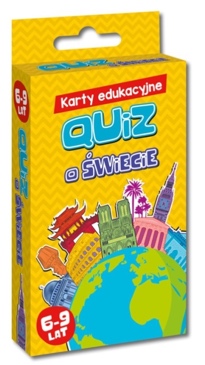 Opakowanie jednostkowe Pudełko kartonowe.Pakowanie całościoweOpakowanie zbiorcze nie może być cięższe niż 20 kgSzacowany nakład120 szt. (zamówienia i dostawa sukcesywna, kilka projektów z różnymi nadrukami)III.2Fiszki językowe Fiszki językowe Opis przedmiotuEstetyczne pudełeczko wraz z dwiema przegródkami ułatwiającymi naukę języka angielskiego zawierające gotowe 100 fiszek ze słówkami i zwrotami dopasowanymi do profilu Twojej działalności. Zamawiający może wybrać dostępny materiał do nauki np. czasowniki, zwroty itp. Wymiary63x81x30 mm  (opakowanie), fiszka dopasowana do opakowania, dopuszczalna tolerancja +/-20%Materiał, kolorMateriał: papier/kartonKolor: wg projektu zamawiającegoKolory i technika zadruku/znakowaniaKolory zadruku/znakowania: opakowanie - wg projektu zamawiającego, fiszka - możliwość dodatkowego nadruku loga;Dostępne techniki zadruku/znakowania: technika o dużej trwałości,  charakterystyczna dla zadrukowywanego materiałuIlustracja poglądowa*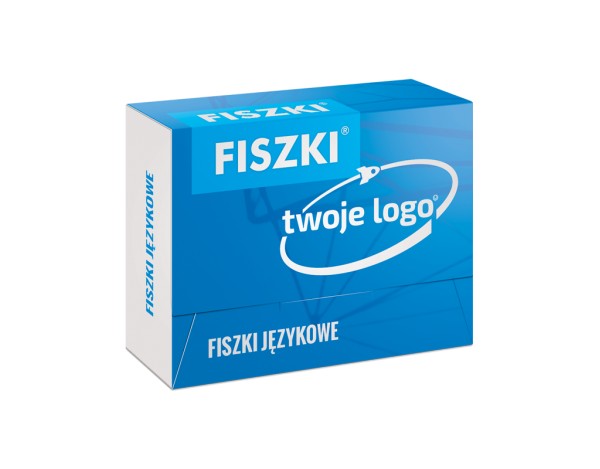 Opakowanie jednostkowe Pudełko kartonowe.Pakowanie całościoweOpakowanie zbiorcze nie może być cięższe niż 20 kgSzacowany nakład200 szt. (zamówienia i dostawa sukcesywna, kilka projektów z różnymi nadrukami)III.3Zestaw 4 gier  Zestaw 4 gier  Opis przedmiotuZestaw czterech gier w drewnianym eleganckim opakowaniu. W skład zestawu wchodzą: szachy, warcaby, domino, mikado, czyli cała klasyka gier familijnych.Wymiary165x165x28 mm,  dopuszczalna tolerancja +/-20%Materiał, kolorMateriał: drewnoKolory i technika zadruku/znakowaniaKolory zadruku/znakowania: 1+0 (z jednej strony na przodzie)Dostępne techniki zadruku/znakowania: /znakowania: technika o dużej trwałości,  charakterystyczna dla zadrukowywanego materiałuIlustracja poglądowa*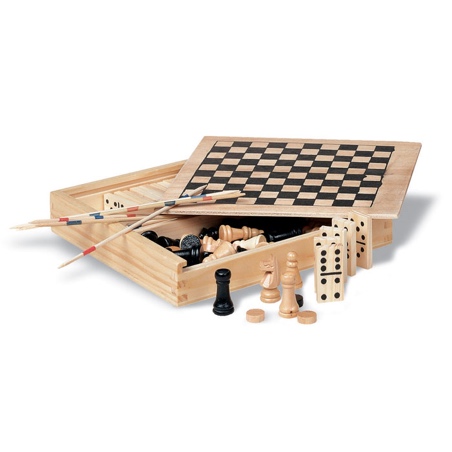 Opakowanie jednostkowe Pudełko kartonowe.Pakowanie całościoweOpakowanie zbiorcze nie może być cięższe niż 20 kgSzacowany nakład450 szt.  (zamówienia i dostawa sukcesywna, kilka projektów z różnymi nadrukami)